Key Identified RisksDate of original assessment: 10/03/2019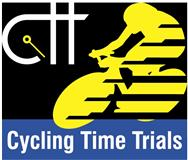 Risk AssessmentCourse/Road(s) Assessed: B3078/Unnamed/A354/B3082  Course: P427Date of Assessment/Review: 15/02/2022Name of Assessor: Paul DythamCourse Description:  Start at milestone "Wimborne 1 mile" on B3078. (GR SU 011015). Proceed North to the Horton Inn (4.8m) where turn left on minor road to junction with A354. Turn left to Blandford bypass roundabout (14.71m) where take first exit onto bypass to next roundabout (15.59m). Take first exit onto B3082 to outskirts of Wimborne, to finish approximately 200 yards short of Queen Elizabeth school.Traffic Flows: NoneCourse/Event History: Distance (miles)LocationIdentified Significant Risk/HazardsLevel of Risk
Low/Med/HighMeasures to reduce Risk
(if applicable)0Area of STARTCompetitors waiting at side of road. Timekeepers vehicle only.LCycle event warning signs on B3078 Instructions on start sheet on conduct at start.0START in B3078. SU011015Competitors and/or Holder Up fallingLNo additional measures0.1Furzehill SU011016Minor road on right sideLNo additional measures0.6Clapgate SU009025Minor roads on left and rightLNo additional measures1.9Hinton Parva SU001043Minor road on left sideLNo additional measures2.7Witchampton SU003056Minor roads on left and rightLNo additional measures2.8Witchampton SU003058Minor road on right sideLNo additional measures3.2Hinton Martell SU003063Minor road on right sideLNo additional measures4.0Didlington SU009074Minor roads on left and rightLNo additional measures4.8Horton Inn SU016085Left turn into minor roadLMarshal. Cycle event warning sign on B3078 southbound5.0River Allen Bridge SU013088Downhill approach ontonarrow bridgeLWarning on start sheet to take care5.6Bowerswain SU007093Minor road on right sideLNo additional measures5.8Moor Crichel SU004094Minor road on left sideLNo additional measures6.0Gussage All Saints SU001096Minor road on right sideLNo additional measures7.7Gussage St Michael crossroads ST980113Minor roads on left and rightLNo additional measures9.1Left Turn onto A354 ST965130Fast approach to left turn onto major road. Danger of riders crossing centre line.MWarning on start sheet. Marshal. Cycle event warning signs on A354.9.5Chettle ST961127Minor road on right sideLNo additional measures10.1Moor Crichel turnoff ST954121Minor road on left sideLNo additional measures11.3Tarrant Hinton ST938108Minor roads on left and rightLNo additional measures13.6Pimperne ST906091Minor roads on left and rightLNo additional measures14.7Blandford bypass roundabout ST896077Left turn onto bypassMMarshal. Cycle event warning signs on roundabout.15.6B3082 roundabout ST895064Left turn onto B3082MMarshal. Cycle event warning signs on roundabout.16.8Keynston Down ST915065Minor road on left sideLNo additional measures18.6Tarrant Keynston ST932046Fast approach past minor roads on left and rightMCycle event warning signs on minor road exits.20.5Badbury Rings ST957028Minor roads on left and rightLNo additional measures21.2Badbury Rings ST966022Minor road on right sideLNo additional measures22.1Kingston Lacey ST979019Minor road on right sideLNo additional measures23.1Pamphill ST993010Minor roads on left and rightLNo additional measuresThe small junctions or entrances to farms/ facilities that are not identified in this risk assessment have been considered, however are not considered significant to pose a risk and therefore have not been noted.    